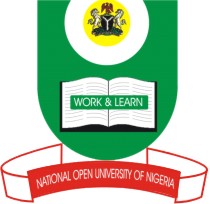 NATIONAL OPEN UNIVERSITY OF NIGERIA14/16 AHMADU BELLO WAY, VICTORIA ISLAND, LAGOSSCHOOL OF SCIENCE AND TECHNOLOGYJUNE/JULY EXAMINATIONCOURSE CODE:    CHM408COURSE TITLE:    POLYMER CHEMISTRYTIME ALLOWED: 2 hrsINSTRUCTION:    Answer any four questions                         Question 1     a)	Write short notes on the following:               i) Monomer	    ii) homopolymer   iii) copolymer            	                            (6marks)     b)	State five major differences between addition polymers and condensation polymers                           (7 marks)     c)	What are geometric isomers? Give two examples.		                           (4 marks)Question 2      a)      Identify the components of four condensation polymers and their uses           (7 marks)     b) 	Differentiate between tactic and atactic polymers.                                              (10 marks)Question 3     a)  Differentiate between the types of polymer solvents.                                             (6marks)     b)  Discuss the solution process which occurs when a polymer is added to a solvent (5marks)     c)  Explain how the following affects polymer solubility:    i)   polarity     ii) cross linking     iii) molecular weight	iv) branching                   (6marks)Question 4     a)	Discuss in detail the mechanical properties of polymers                                      (8marks)     b)	Enumerate five agents of degradation and likely susceptible polymers.                (5marks)     c)	Define polymer degradation and enumerate types of polymer degradation.         (4marks)Question 5     a)     Give a detailed explanation of copolymerization.                                               (4marks)     b)     Mention the benefits of copolymerization                                                         (4marks)     c)     List and discuss the different types of copolymers                                             (9marks)Question 6     a)	Define the term chromatography                                                                    (3marks)     b)	Briefly write on the relevance of chromatography to the polymer industry     (4marks)     c)	State any three physical properties of polymer that can be identified by the following   techniques:                                                                                                      (10 marks)i)	infrared/FTIR		                ii)	thermomechanical analysisii)	differential thermal analysis	iv)	X-ray